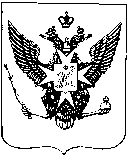 Муниципальный Советгорода ПавловскаРЕШЕНИЕот  22 марта 2017 года							                      	№ 3/1.1О назначении публичных слушаний по отчету об исполнении бюджетамуниципального образованиягорода Павловска за 2016 год  	В соответствии со ст. 28 Федерального Закона от 06.10.2003 № 131-Ф «Об общих принципах организации местного самоуправления в РФ», ст. 19 Закона Санкт-Петербурга от 23.09.2009 № 420-79 «Об организации местного самоуправления в Санкт-Петербурге», ст. 23 Устава внутригородского муниципального образования Санкт-Петербурга город  Павловск, Положением о бюджетном процессе в муниципальном образовании город Павловск, утвержденным решением Муниципального Совета города Павловска от 24.02.2016   № 2/1.1 	Муниципальный Совет города ПавловскаРЕШИЛ:          1. Провести публичные слушания по отчёту об исполнении бюджета муниципального образования города Павловска 24 апреля 2017 года в 16.00 в административном здании по адресу: г. Павловск, пер. Песчаный д. 11/16.	2. Поручить Местной администрации города Павловска осуществить подготовку к проведению публичных слушаний: не позднее, чем за 10 дней до дня проведения публичных слушаний обеспечить оповещение жителей муниципального образования о месте и времени проведения публичных слушаний, а также публикацию  извещения и проекта муниципального правового акта - решения Муниципального Совета об утверждении отчёта об исполнении бюджета муниципального образования города Павловска за  2016 год.	3. Предложить населению муниципального образования города Павловска принять участие в публичных слушаниях.	4. Контроль за исполнением настоящего решения возложить на Главу муниципального образования города Павловска.	5. Настоящее решение вступает в силу со дня его принятия.Глава муниципального образования города Павловска				                                                       В.В. Зибарев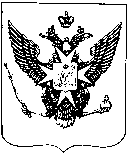  Муниципальный    Совет				проектгорода ПавловскаРЕШЕНИЕот  «____»  _____ 2017 года							                      	№ _______О принятии отчета об исполнении Бюджета муниципального образованиягорода Павловска за 2016 год  	В соответствии со ст. 264.6 Бюджетного кодекса РФ, ст. 53 Устава внутригородского муниципального образования Санкт-Петербурга город Павловск, Положением о бюджетном процессе в муниципальном образовании город Павловск, утвержденным решением Муниципального Совета города Павловска от 24.02.2016  № 2/1.1, 	Муниципальный Совет города ПавловскаРЕШИЛ:          1.  Утвердить отчет об исполнении бюджета муниципального образования города Павловска за 2016 год со следующими показателями:- по доходам в сумме 44 136,9 тыс. руб., - по расходам в сумме 54 263,6 тыс. руб., - с дефицитом местного бюджета в сумме 10 126,7 тыс. руб..2. Утвердить показатели исполнения бюджета муниципального образования города Павловска за 2016 год:- доходов бюджета муниципального образования города Павловска за 2016 год по кодамклассификации доходов согласно приложению 1;- расходов бюджета муниципального образования города Павловска за 2016 год  поведомственной структуре расходов бюджета и по разделам и подразделам классификациирасходов согласно приложениям 2,3;- источников финансирования дефицита бюджета муниципального образования городаПавловска  за 2016 год по кодам классификации источников финансирования дефицитовбюджета согласно приложению 4.        3.   Настоящее решение вступает в силу со дня его официального опубликования.         4.   Контроль за исполнением настоящего решения возложить на главу муниципальногообразования города Павловска.Глава муниципального образования города Павловска				                                                       В.В. ЗибаревПриложение №2 к проекту решению Муниципального Совета города Павловска № ____  от ___2017Приложение №1 к проекту решению Муниципального Совета города Павловска № ____  от ___2017Приложение №1 к проекту решению Муниципального Совета города Павловска № ____  от ___2017Приложение №1 к проекту решению Муниципального Совета города Павловска № ____  от ___2017Приложение №1 к проекту решению Муниципального Совета города Павловска № ____  от ___2017Приложение №1 к проекту решению Муниципального Совета города Павловска № ____  от ___2017ОТЧЕТ ОБ ИСПОЛНЕНИИ БЮДЖЕТА МУНИЦИПАЛЬНОГО ОБРАЗОВАНИЯ ГОРОДА ПАВЛОВСКА за 2016 годОТЧЕТ ОБ ИСПОЛНЕНИИ БЮДЖЕТА МУНИЦИПАЛЬНОГО ОБРАЗОВАНИЯ ГОРОДА ПАВЛОВСКА за 2016 годОТЧЕТ ОБ ИСПОЛНЕНИИ БЮДЖЕТА МУНИЦИПАЛЬНОГО ОБРАЗОВАНИЯ ГОРОДА ПАВЛОВСКА за 2016 годОТЧЕТ ОБ ИСПОЛНЕНИИ БЮДЖЕТА МУНИЦИПАЛЬНОГО ОБРАЗОВАНИЯ ГОРОДА ПАВЛОВСКА за 2016 годОТЧЕТ ОБ ИСПОЛНЕНИИ БЮДЖЕТА МУНИЦИПАЛЬНОГО ОБРАЗОВАНИЯ ГОРОДА ПАВЛОВСКА за 2016 годОТЧЕТ ОБ ИСПОЛНЕНИИ БЮДЖЕТА МУНИЦИПАЛЬНОГО ОБРАЗОВАНИЯ ГОРОДА ПАВЛОВСКА за 2016 годОТЧЕТ ОБ ИСПОЛНЕНИИ БЮДЖЕТА МУНИЦИПАЛЬНОГО ОБРАЗОВАНИЯ ГОРОДА ПАВЛОВСКА за 2016 годОТЧЕТ ОБ ИСПОЛНЕНИИ БЮДЖЕТА МУНИЦИПАЛЬНОГО ОБРАЗОВАНИЯ ГОРОДА ПАВЛОВСКА за 2016 годОТЧЕТ ОБ ИСПОЛНЕНИИ БЮДЖЕТА МУНИЦИПАЛЬНОГО ОБРАЗОВАНИЯ ГОРОДА ПАВЛОВСКА за 2016 годОТЧЕТ ОБ ИСПОЛНЕНИИ БЮДЖЕТА МУНИЦИПАЛЬНОГО ОБРАЗОВАНИЯ ГОРОДА ПАВЛОВСКА за 2016 годОТЧЕТ ОБ ИСПОЛНЕНИИ БЮДЖЕТА МУНИЦИПАЛЬНОГО ОБРАЗОВАНИЯ ГОРОДА ПАВЛОВСКА за 2016 годОТЧЕТ ОБ ИСПОЛНЕНИИ БЮДЖЕТА МУНИЦИПАЛЬНОГО ОБРАЗОВАНИЯ ГОРОДА ПАВЛОВСКА за 2016 годПоказатели доходов бюджета муниципального образования города Павловска за 2016 год по кодам классификации доходов бюджетовПоказатели доходов бюджета муниципального образования города Павловска за 2016 год по кодам классификации доходов бюджетовПоказатели доходов бюджета муниципального образования города Павловска за 2016 год по кодам классификации доходов бюджетовПоказатели доходов бюджета муниципального образования города Павловска за 2016 год по кодам классификации доходов бюджетовПоказатели доходов бюджета муниципального образования города Павловска за 2016 год по кодам классификации доходов бюджетовПоказатели доходов бюджета муниципального образования города Павловска за 2016 год по кодам классификации доходов бюджетовПоказатели доходов бюджета муниципального образования города Павловска за 2016 год по кодам классификации доходов бюджетовПоказатели доходов бюджета муниципального образования города Павловска за 2016 год по кодам классификации доходов бюджетовПоказатели доходов бюджета муниципального образования города Павловска за 2016 год по кодам классификации доходов бюджетовПоказатели доходов бюджета муниципального образования города Павловска за 2016 год по кодам классификации доходов бюджетовПоказатели доходов бюджета муниципального образования города Павловска за 2016 год по кодам классификации доходов бюджетовПоказатели доходов бюджета муниципального образования города Павловска за 2016 год по кодам классификации доходов бюджетов(тыс.руб.)(тыс.руб.)№ п/пКод Код Код Код Источники доходовСуммаСуммаИсполнено за отчетный периодИсполнено за отчетный период% исполнения за год% исполнения за годI0000001 00 00000 00 0000 0001 00 00000 00 0000 000 НАЛОГОВЫЕ И НЕНАЛОГОВЫЕ ДОХОДЫ54 385,654 385,633 428,333 428,361,5%61,5%10000001 05 00000 00 0000 0001 05 00000 00 0000 000НАЛОГИ НА СОВОКУПНЫЙ ДОХОД26 536,026 536,016 478,316 478,362,1%62,1%1.1.1821821 05 01000 00 0000 1101 05 01000 00 0000 110Налог, взимаемый в связи с применением упрощенной системы налогообложения25 044,925 044,914 970,414 970,459,8%59,8%1.1.11821821 05 01011 01 0000 1101 05 01011 01 0000 110Налог, взимаемый с налогоплательщиков, выбравших в качестве объекта налогообложения доходы25 044,925 044,914 970,414 970,459,8%59,8%1.2.1821821 05 04030 02 0000 1101 05 04030 02 0000 110Налог, взимаемый в связи с применением патентной системы налогообложения, зачисляемый в бюджеты городов федерального значения Москвы и Санкт-Петербурга191,1191,1201,8201,8105,6%105,6%1.3.1821821 05 02010 02 0000 1101 05 02010 02 0000 110Единый налог на вмененный доход для отдельных видов деятельности1 300,01 300,01 306,11 306,1100,5%100,5%2.0000001 06 00000 00 0000 0001 06 00000 00 0000 000НАЛОГИ НА ИМУЩЕСТВО5 500,05 500,05 870,25 870,2106,7%106,7%2.1.1821821 06 01000 00 0000 1101 06 01000 00 0000 110Налог на имущество физических лиц5 500,05 500,05 870,25 870,2106,7%106,7%2.1.1.182182 1 06 01010 03 0000 110 1 06 01010 03 0000 110Налог на имущество физических лиц, взимаемый по ставкам, применяемым к объектам налогообложения, расположенным в границах внутригородских муниципальных образований городов федерального значения 5 500,05 500,05 870,25 870,2106,7%106,7%30000001 11 00000 00 0000 0001 11 00000 00 0000 000ДОХОДЫ ОТ ИСПОЛЬЗОВАНИЯ ИМУЩЕСТВА, НАХОДЯЩЕГОСЯ В ГОСУДАРСТВЕННОЙ И МУНИЦИПАЛЬНОЙ СОБСТВЕННОСТИ19 342,019 342,09 445,09 445,048,8%48,8%3.1.0000001 11 05000 00 0000 1201 11 05000 00 0000 120Доходы, получаемые в виде арендной либо иной платы за передачу в возмездное пользование государственного и муниципального имущества (за исключением имущества бюджетных и автономных учреждений, а также имущества государственных и муниципальных унитарных предприятий, в том числе казенных)19 342,019 342,09 445,09 445,048,8%48,8%3.1.1.0000001 11 05010 00 0000 1201 11 05010 00 0000 120Доходы, получаемые в виде арендной платы за земельные участки, государственная собственность на которые не разграничена, а также средства от продажи права на заключение договоров аренды указанных земельных участков19 342,019 342,09 445,09 445,048,8%48,8%3.1.1.1.8308301 11 05011 02 0000 1201 11 05011 02 0000 120Доходы, получаемые в виде арендной платы за земельные участки, государственная собственность на которые не разграничена и которые расположены в границах городов федерального значения, а также средства от продажи права на заключение договоров аренды указанных земельных участков19 342,019 342,09 445,09 445,048,8%48,8%3.1.1.1.1.8308301 11 05011 02 0100 1201 11 05011 02 0100 120Арендная плата и поступления от продажи права на заключение договоров аренды земельных участков, за исключением земельных участков, предоставленных на инвестиционных условиях19 342,019 342,09 445,09 445,048,8%48,8%4.0000001 13 00000 00 0000 0001 13 00000 00 0000 000ДОХОДЫ ОТ ОКАЗАНИЯ ПЛАТНЫХ УСЛУГ (РАБОТ) И КОМПЕНСАЦИИ ЗАТРАТ ГОСУДАРСТВА1 345,11 345,1515,2515,238,3%38,3%4.1.0000001 13 02990 00 0000 1301 13 02990 00 0000 130Прочие доходы от компенсации затрат государства1 345,11 345,1515,2515,238,3%38,3%4.1.1.0000001 13 02993 03 0000 1301 13 02993 03 0000 130Прочие доходы от компенсации затрат бюджетов внутригородских муниципальных образований городов федерального значения 1 345,11 345,1515,2515,238,3%38,3%4.1.1.1.8678671 13 02993 03 0100 1301 13 02993 03 0100 130Средства, составляющие восстановительную стоимость зеленых насаждений внутриквартального озеленения и подлежащие зачислению в бюджеты внутригородских муниципальных образований Санкт-Петербурга в соответствии с законодательством Санкт-Петербурга1 345,11 345,1515,2515,238,3%38,3%50000001 16 00000 00 0000 0001 16 00000 00 0000 000ШТРАФЫ, САНКЦИИ, ВОЗМЕЩЕНИЕ УЩЕРБА1 301,31 301,3758,4758,458,3%58,3%5.1.1821821 16 06000 01 0000 1401 16 06000 01 0000 140Денежные взыскания (штрафы) за нарушение законодательства о применении контрольно-кассовой техники при осуществлении наличных денежных расчетов и (или) расчетов с использованием платежных карт37,037,037,037,0100,0%100,0%5.2.0000001 16 90000 00 0000 1401 16 90000 00 0000 140Прочие поступления от денежных взысканий (штрафов) и иных сумм в возмещение ущерба1 264,31 264,3721,4721,457,1%57,1%5.2.1.0000001 16 90030 03 0000 1401 16 90030 03 0000 140Прочие поступления от денежных взысканий (штрафов) и иных сумм в возмещение ущерба, зачисляемые в  бюджеты внутригородских муниципальных образований городов федерального значения 1 264,31 264,3721,4721,457,1%57,1%5.2.1.1.8068061 16 90030 03 0100 1401 16 90030 03 0100 140Штрафы за административные правонарушения в области благоустройства, предусмотренные главой 4 Закона Санкт-Петербурга "Об административных правонарушениях в Санкт-Петербурге"1 197,81 197,8650,0650,054,3%54,3%5.2.1.2.8618611 16 90030 03 0200 1401 16 90030 03 0200 140Штрафы за административные правонарушения в области предпринимательской деятельности, предусмотренные статьей 44 Закона Санкт-Петербурга "Об административных правонарушениях в Санкт-Петербурге"66,566,571,471,4107,4%107,4%60000001 17 00000 00 0000 0001 17 00000 00 0000 000ПРОЧИЕ НЕНАЛОГОВЫЕ ДОХОДЫ361,2361,2361,2361,2100,0%100,0%6.1.0000001 17 05000 00 0000 1801 17 05000 00 0000 180Прочие неналоговые доходы361,2361,2361,2361,2100,0%100,0%6.1.1.9879871 17 05030 03 0000 1801 17 05030 03 0000 180Прочие неналоговые доходы бюджетов внутригородских муниципальных образований городов федерального значения 361,2361,2361,2361,2100,0%100,0%6.2.1.1.9879871 17 05030 03 0200 1801 17 05030 03 0200 180Другие подвиды прочих неналоговых доходов бюджетов внутригородских муниципальных образований Санкт-Петербурга361,2361,2361,2361,2100,0%100,0%II0000002 00 00000 00 0000 0002 00 00000 00 0000 000БЕЗВОЗМЕЗДНЫЕ ПОСТУПЛЕНИЯ20 234,920 234,910 708,610 708,652,9%52,9%1.0000002 02 00000 00 0000 0002 02 00000 00 0000 000Безвозмездные поступления от других бюджетов бюджетной системы РФ20 234,920 234,910 708,610 708,652,9%52,9%1.1.0000002 02 03000 00 0000 1512 02 03000 00 0000 151Субвенции бюджетам субъектов РФ и муниципальных образований20 234,920 234,910 708,610 708,652,9%52,9%1.1.1.0000002 02 03024 00 0000 1512 02 03024 00 0000 151Субвенции местным бюджетам на выполнение передаваемых полномочий субъектов Российской Федерации14 982,114 982,15 869,65 869,639,2%39,2%1.1.1.1.9879872 02 03024 03 0000 1512 02 03024 03 0000 151Субвенции бюджетам внутригородских муниципальных образований городов федерального значения на выполнение передаваемых полномочий субъектов Российской Федерации14 982,114 982,15 869,65 869,639,2%39,2%1.1.1.1.19879872 02 03024 03 0100 1512 02 03024 03 0100 151Субвенции бюджетам внутригородских муниципальных образований  Санкт-Петербурга на выполнение отдельных государственных полномочий Санкт-Петербурга по организации и осуществлению деятельности по опеке и попечительству2 375,32 375,32 346,82 346,898,8%98,8%1.1.1.1.29879872 02 03024 03 0200 1512 02 03024 03 0200 151Субвенции  бюджетам внутригородских муниципальных образований Санкт-Петербурга на выполнение отдельного государственного полномочия Санкт-Петербурга по определению должностных лиц, уполномоченных составлять протоколы об административных правонарушениях, и составлению протоколов об административных правонарушениях6,06,00,00,00,0%0,0%1.1.1.1.39879872 02 03024 03 0300 1512 02 03024 03 0300 151Субвенции  бюджетам внутригородских муниципальных образований Санкт-Петербурга на выполнение отдельного государственного полномочия Санкт-Петербурга по организации и осуществлению уборки и санитарной очистки территорий12 600,812 600,83 522,83 522,828,0%28,0%1.1.2.0000002 02 03027 00 0000 1512 02 03027 00 0000 151Субвенции бюджетам муниципальных образований на содержание ребенка в семье опекуна и приемной семье, а также вознаграждение, причитающееся приемному родителю5 252,85 252,84 839,04 839,092,1%92,1%1.1.2.19879872 02 03027 03 0000 1512 02 03027 03 0000 151Субвенции бюджетам внутригородских муниципальных образований городов федерального значения на содержание ребенка в семье опекуна и приемной семье, а также вознаграждение, причитающееся приемному родителю5 252,85 252,84 839,04 839,092,1%92,1%1.1.2.1.19879872 02 03027 03 0100 1512 02 03027 03 0100 151Субвенции бюджетам внутригородских муниципальных образований  Санкт-Петербурга на содержание ребенка в семье опекуна и приемной семье3 223,93 223,93 042,33 042,394,4%94,4%1.1.2.1.29879872 02 03027 03 0200 1512 02 03027 03 0200 151Субвенции бюджетам внутригородских муниципальных образований  Санкт-Петербурга на вознаграждение, причитающееся приемному родителю2 028,92 028,91 796,71 796,788,6%88,6%ИТОГО ДОХОДОВ74 620,574 620,544 136,944 136,959,1%59,1%Показатели расходов бюджета муниципального образования города Павловска за 2016 год по ведомственной структуре расходов бюджетаПоказатели расходов бюджета муниципального образования города Павловска за 2016 год по ведомственной структуре расходов бюджетаПоказатели расходов бюджета муниципального образования города Павловска за 2016 год по ведомственной структуре расходов бюджетаПоказатели расходов бюджета муниципального образования города Павловска за 2016 год по ведомственной структуре расходов бюджетаПоказатели расходов бюджета муниципального образования города Павловска за 2016 год по ведомственной структуре расходов бюджетаПоказатели расходов бюджета муниципального образования города Павловска за 2016 год по ведомственной структуре расходов бюджетаПоказатели расходов бюджета муниципального образования города Павловска за 2016 год по ведомственной структуре расходов бюджетаПоказатели расходов бюджета муниципального образования города Павловска за 2016 год по ведомственной структуре расходов бюджетаПоказатели расходов бюджета муниципального образования города Павловска за 2016 год по ведомственной структуре расходов бюджетаПоказатели расходов бюджета муниципального образования города Павловска за 2016 год по ведомственной структуре расходов бюджетаПоказатели расходов бюджета муниципального образования города Павловска за 2016 год по ведомственной структуре расходов бюджетаПоказатели расходов бюджета муниципального образования города Павловска за 2016 год по ведомственной структуре расходов бюджетаПоказатели расходов бюджета муниципального образования города Павловска за 2016 год по ведомственной структуре расходов бюджетаПоказатели расходов бюджета муниципального образования города Павловска за 2016 год по ведомственной структуре расходов бюджетаПоказатели расходов бюджета муниципального образования города Павловска за 2016 год по ведомственной структуре расходов бюджетаПоказатели расходов бюджета муниципального образования города Павловска за 2016 год по ведомственной структуре расходов бюджета (тыс. руб.) (тыс. руб.) (тыс. руб.) (тыс. руб.)№ п/п№ п/пНаименование статейНаименование статейНаименование статейНаименование статейКод ГРБСкод разделаКод подразделаКод целевой статьиКод вида расходов Код вида расходов СуммаСуммаСуммаСуммаИсполнено за отчетный периодИсполнено за отчетный периодИсполнено за отчетный период% исполнения за год1.1.МУНИЦИПАЛЬНЫЙ СОВЕТ ГОРОДА ПАВЛОВСКАМУНИЦИПАЛЬНЫЙ СОВЕТ ГОРОДА ПАВЛОВСКАМУНИЦИПАЛЬНЫЙ СОВЕТ ГОРОДА ПАВЛОВСКАМУНИЦИПАЛЬНЫЙ СОВЕТ ГОРОДА ПАВЛОВСКА8933 217,93 217,93 217,93 217,93 151,73 151,73 151,797,91.1.1.1.Общегосударственные вопросыОбщегосударственные вопросыОбщегосударственные вопросыОбщегосударственные вопросы89301003 217,93 217,93 217,93 217,93 151,73 151,73 151,797,91.1.1.1.1.1.Функционирование высшего должностного лица субъекта Российской Федерации и муниципального образованияФункционирование высшего должностного лица субъекта Российской Федерации и муниципального образованияФункционирование высшего должностного лица субъекта Российской Федерации и муниципального образованияФункционирование высшего должностного лица субъекта Российской Федерации и муниципального образования89301 021 246,61 246,61 246,61 246,61183,01183,01183,094,91.1.1.1.1.1.1.1.Глава муниципального образованияГлава муниципального образованияГлава муниципального образованияГлава муниципального образования89301 0200200 010001 246,61 246,61 246,61 246,61 183,01 183,01 183,094,91.1.1.1.1.1.1.1.1.1.Расходы на выплату персоналу в целях обеспечения выполнения функций государственными (муниципальными) органами, казенными учреждениями, органами управления государственными внебюджетными фондамиРасходы на выплату персоналу в целях обеспечения выполнения функций государственными (муниципальными) органами, казенными учреждениями, органами управления государственными внебюджетными фондамиРасходы на выплату персоналу в целях обеспечения выполнения функций государственными (муниципальными) органами, казенными учреждениями, органами управления государственными внебюджетными фондамиРасходы на выплату персоналу в целях обеспечения выполнения функций государственными (муниципальными) органами, казенными учреждениями, органами управления государственными внебюджетными фондами893010200200 010001001001 246,61 246,61 246,61 246,61183,01183,01183,094,91.1.2.1.1.2.Функционирование законодательных (представительных) органов государственной власти и представительных органов муниципальных образованийФункционирование законодательных (представительных) органов государственной власти и представительных органов муниципальных образованийФункционирование законодательных (представительных) органов государственной власти и представительных органов муниципальных образованийФункционирование законодательных (представительных) органов государственной власти и представительных органов муниципальных образований89301031 899,31 899,31 899,31 899,31896,71896,71896,799,91.1.2.1.1.1.2.1.Аппарат представительного органа муниципального образованияАппарат представительного органа муниципального образованияАппарат представительного органа муниципального образованияАппарат представительного органа муниципального образования893010300200 040001 899,31 899,31 899,31 899,31 896,71 896,71 896,799,91.1.2.1.1.1.1.2.1.1.Закупка товаров, работ и услуг для обеспечения государственных (муниципальных) нуждЗакупка товаров, работ и услуг для обеспечения государственных (муниципальных) нуждЗакупка товаров, работ и услуг для обеспечения государственных (муниципальных) нуждЗакупка товаров, работ и услуг для обеспечения государственных (муниципальных) нужд893010300200 04000200200298,1298,1298,1298,1152,6152,6152,651,21.1.2.1.2.1.1.2.1.2.Расходы на выплату персоналу в целях обеспечения выполнения функций государственными (муниципальными) органами, казенными учреждениями, органами управления государственными внебюджетными фондамиРасходы на выплату персоналу в целях обеспечения выполнения функций государственными (муниципальными) органами, казенными учреждениями, органами управления государственными внебюджетными фондамиРасходы на выплату персоналу в целях обеспечения выполнения функций государственными (муниципальными) органами, казенными учреждениями, органами управления государственными внебюджетными фондамиРасходы на выплату персоналу в целях обеспечения выполнения функций государственными (муниципальными) органами, казенными учреждениями, органами управления государственными внебюджетными фондами893010300200 040001001001 601,21 601,21 601,21 601,21744,11744,11744,1108,91.3.1.3.Другие общегосударственные вопросыДругие общегосударственные вопросыДругие общегосударственные вопросыДругие общегосударственные вопросы893011372,072,072,072,072,072,072,0100,01.3.1.1.3.1.Уплата членских взносов на осуществление деятельности Совета муниципальных образований Санкт-Петербурга и содержание его органовУплата членских взносов на осуществление деятельности Совета муниципальных образований Санкт-Петербурга и содержание его органовУплата членских взносов на осуществление деятельности Совета муниципальных образований Санкт-Петербурга и содержание его органовУплата членских взносов на осуществление деятельности Совета муниципальных образований Санкт-Петербурга и содержание его органов893011309200 0600072,072,072,072,072,072,072,0100,01.3.1.1.1.3.1.1.Иные бюджетные ассигнованияИные бюджетные ассигнованияИные бюджетные ассигнованияИные бюджетные ассигнования893011309200 0600080080072,072,072,072,072,072,072,0100,02.2.МЕСТНАЯ АДМИНИСТРАЦИЯ ГОРОДА ПАВЛОВСКАМЕСТНАЯ АДМИНИСТРАЦИЯ ГОРОДА ПАВЛОВСКАМЕСТНАЯ АДМИНИСТРАЦИЯ ГОРОДА ПАВЛОВСКАМЕСТНАЯ АДМИНИСТРАЦИЯ ГОРОДА ПАВЛОВСКА98771 402,671 402,671 402,671 402,651 111,951 111,951 111,971,62.1.2.1.Общегосударственные вопросыОбщегосударственные вопросыОбщегосударственные вопросыОбщегосударственные вопросы987010012 895,912 895,912 895,912 895,912 752,812 752,812 752,898,92.1.1.2.1.1.Функционирование Правительства Российской Федерации, высших исполнительных органов государственной  власти субъектов Российской Федерации, местных администрацийФункционирование Правительства Российской Федерации, высших исполнительных органов государственной  власти субъектов Российской Федерации, местных администрацийФункционирование Правительства Российской Федерации, высших исполнительных органов государственной  власти субъектов Российской Федерации, местных администрацийФункционирование Правительства Российской Федерации, высших исполнительных органов государственной  власти субъектов Российской Федерации, местных администраций987010410 283,210 283,210 283,210 283,210 168,810 168,810 168,898,92.1.1.1.2.1.1.1.Глава местной администрации (исполнительно-распорядительного органа муниципального образования)Глава местной администрации (исполнительно-распорядительного органа муниципального образования)Глава местной администрации (исполнительно-распорядительного органа муниципального образования)Глава местной администрации (исполнительно-распорядительного органа муниципального образования)987010400200 050001 246,61 246,61 246,61 246,61 233,31 233,31 233,398,92.1.1.1.1.2.1.1.1.1.Расходы на выплату персоналу в целях обеспечения выполнения функций государственными (муниципальными) органами, казенными учреждениями, органами управления государственными внебюджетными фондамиРасходы на выплату персоналу в целях обеспечения выполнения функций государственными (муниципальными) органами, казенными учреждениями, органами управления государственными внебюджетными фондамиРасходы на выплату персоналу в целях обеспечения выполнения функций государственными (муниципальными) органами, казенными учреждениями, органами управления государственными внебюджетными фондамиРасходы на выплату персоналу в целях обеспечения выполнения функций государственными (муниципальными) органами, казенными учреждениями, органами управления государственными внебюджетными фондами987010400200 050001001001 246,61 246,61 246,61 246,61233,31233,31233,398,92.1.1.2.2.1.1.2.Содержание и обеспечение деятельности местной администрации по решению вопросов местного значенияСодержание и обеспечение деятельности местной администрации по решению вопросов местного значенияСодержание и обеспечение деятельности местной администрации по решению вопросов местного значенияСодержание и обеспечение деятельности местной администрации по решению вопросов местного значения987010400200 060109 030,69 030,69 030,69 030,68 935,58 935,58 935,598,92.1.1.2.1.2.1.1.2.1.Расходы на выплату персоналу в целях обеспечения выполнения функций государственными (муниципальными) органами, казенными учреждениями, органами управления государственными внебюджетными фондамиРасходы на выплату персоналу в целях обеспечения выполнения функций государственными (муниципальными) органами, казенными учреждениями, органами управления государственными внебюджетными фондамиРасходы на выплату персоналу в целях обеспечения выполнения функций государственными (муниципальными) органами, казенными учреждениями, органами управления государственными внебюджетными фондамиРасходы на выплату персоналу в целях обеспечения выполнения функций государственными (муниципальными) органами, казенными учреждениями, органами управления государственными внебюджетными фондами987010400200 060101001007 506,47 506,47 506,47 506,47427,47427,47427,498,92.1.1.2.2.2.1.1.2.2.Закупка товаров, работ и услуг для обеспечения государственных (муниципальных) нуждЗакупка товаров, работ и услуг для обеспечения государственных (муниципальных) нуждЗакупка товаров, работ и услуг для обеспечения государственных (муниципальных) нуждЗакупка товаров, работ и услуг для обеспечения государственных (муниципальных) нужд987010400200 060102002001 519,41 519,41 519,41 519,41505,91505,91505,999,12.1.1.2.3.2.1.1.2.3.Иные бюджетные ассигнованияИные бюджетные ассигнованияИные бюджетные ассигнованияИные бюджетные ассигнования987010400200 060108008004,84,84,84,82,22,22,245,82.1.1.3.2.1.1.3.Расходы на исполнение государственного полномочия Санкт-Петербурга по составлению протоколов об административных правонарушениях за счёт субвенций из Бюджета Санкт-ПетербургаРасходы на исполнение государственного полномочия Санкт-Петербурга по составлению протоколов об административных правонарушениях за счёт субвенций из Бюджета Санкт-ПетербургаРасходы на исполнение государственного полномочия Санкт-Петербурга по составлению протоколов об административных правонарушениях за счёт субвенций из Бюджета Санкт-ПетербургаРасходы на исполнение государственного полномочия Санкт-Петербурга по составлению протоколов об административных правонарушениях за счёт субвенций из Бюджета Санкт-Петербурга987010409200 G01006,06,06,06,00,00,00,00,02.1.1.3.1.2.1.1.3.1.Закупка товаров, работ и услуг для обеспечения государственных (муниципальных) нуждЗакупка товаров, работ и услуг для обеспечения государственных (муниципальных) нуждЗакупка товаров, работ и услуг для обеспечения государственных (муниципальных) нуждЗакупка товаров, работ и услуг для обеспечения государственных (муниципальных) нужд987010409200 G01002002006,06,06,06,00,00,00,00,02.1.2.2.1.2.Расходы на исполнение государственного полномочия Санкт-Петербурга по организации и осуществлению  деятельности по опеке и попечительству за счёт субвенций из бюджета Санкт - ПетербургаРасходы на исполнение государственного полномочия Санкт-Петербурга по организации и осуществлению  деятельности по опеке и попечительству за счёт субвенций из бюджета Санкт - ПетербургаРасходы на исполнение государственного полномочия Санкт-Петербурга по организации и осуществлению  деятельности по опеке и попечительству за счёт субвенций из бюджета Санкт - ПетербургаРасходы на исполнение государственного полномочия Санкт-Петербурга по организации и осуществлению  деятельности по опеке и попечительству за счёт субвенций из бюджета Санкт - Петербурга987010400200 G08502 375,32 375,32 375,32 375,32 346,82 346,82 346,898,82.1.2.12.1.2.1Расходы на выплату персоналу в целях обеспечения выполнения функций государственными (муниципальными) органами, казенными учреждениями, органами управления государственными внебюджетными фондамиРасходы на выплату персоналу в целях обеспечения выполнения функций государственными (муниципальными) органами, казенными учреждениями, органами управления государственными внебюджетными фондамиРасходы на выплату персоналу в целях обеспечения выполнения функций государственными (муниципальными) органами, казенными учреждениями, органами управления государственными внебюджетными фондамиРасходы на выплату персоналу в целях обеспечения выполнения функций государственными (муниципальными) органами, казенными учреждениями, органами управления государственными внебюджетными фондами987010400200 G08501001002 249,72 249,72 249,72 249,72228,72228,72228,799,12.1.2.22.1.2.2Закупка товаров, работ и услуг для обеспечения государственных (муниципальных) нуждЗакупка товаров, работ и услуг для обеспечения государственных (муниципальных) нуждЗакупка товаров, работ и услуг для обеспечения государственных (муниципальных) нуждЗакупка товаров, работ и услуг для обеспечения государственных (муниципальных) нужд987010400200 G0850200200125,6125,6125,6125,6118,1118,1118,194,02.1.3.1.2.1.3.1.Другие общегосударственные вопросыДругие общегосударственные вопросыДругие общегосударственные вопросыДругие общегосударственные вопросы9870113237,4237,4237,4237,4237,2237,2237,299,92.1.3.1.1.2.1.3.1.1.Формирование архивных фондов органов местного самоуправления, муниципальных предприятий и учрежденийФормирование архивных фондов органов местного самоуправления, муниципальных предприятий и учрежденийФормирование архивных фондов органов местного самоуправления, муниципальных предприятий и учрежденийФормирование архивных фондов органов местного самоуправления, муниципальных предприятий и учреждений987011309000 0100027,627,627,627,627,627,627,6100,02.1.3.2.2.1.3.2.Закупка товаров, работ и услуг для обеспечения государственных (муниципальных) нуждЗакупка товаров, работ и услуг для обеспечения государственных (муниципальных) нуждЗакупка товаров, работ и услуг для обеспечения государственных (муниципальных) нуждЗакупка товаров, работ и услуг для обеспечения государственных (муниципальных) нужд987011309000 0100020020027,627,627,627,627,627,627,6100,02.1.3.2.1.2.1.3.2.1.Формирование и размещение муниципального заказаФормирование и размещение муниципального заказаФормирование и размещение муниципального заказаФормирование и размещение муниципального заказа987011309200 0200079,779,779,779,779,779,779,7100,02.1.3.2.1.12.1.3.2.1.1Закупка товаров, работ и услуг для обеспечения государственных (муниципальных) нуждЗакупка товаров, работ и услуг для обеспечения государственных (муниципальных) нуждЗакупка товаров, работ и услуг для обеспечения государственных (муниципальных) нуждЗакупка товаров, работ и услуг для обеспечения государственных (муниципальных) нужд987011309200 0200020020079,779,779,779,779,779,779,7100,02.1.3.3.2.1.3.3. Участие в реализации мероприятий по охране здоровья граждан от воздействия окружающего табачного дыма и последствий потребления табака, информирование населения о вреде потребления табака и вредном воздействии окружающего табачного дыма на территории  муниципального образования города Павловска Участие в реализации мероприятий по охране здоровья граждан от воздействия окружающего табачного дыма и последствий потребления табака, информирование населения о вреде потребления табака и вредном воздействии окружающего табачного дыма на территории  муниципального образования города Павловска Участие в реализации мероприятий по охране здоровья граждан от воздействия окружающего табачного дыма и последствий потребления табака, информирование населения о вреде потребления табака и вредном воздействии окружающего табачного дыма на территории  муниципального образования города Павловска Участие в реализации мероприятий по охране здоровья граждан от воздействия окружающего табачного дыма и последствий потребления табака, информирование населения о вреде потребления табака и вредном воздействии окружающего табачного дыма на территории  муниципального образования города Павловска987011309200 0300035,935,935,935,935,935,935,9100,02.1.3.3.12.1.3.3.1Закупка товаров, работ и услуг для обеспечения государственных (муниципальных) нуждЗакупка товаров, работ и услуг для обеспечения государственных (муниципальных) нуждЗакупка товаров, работ и услуг для обеспечения государственных (муниципальных) нуждЗакупка товаров, работ и услуг для обеспечения государственных (муниципальных) нужд987011309200 0300020020035,935,935,935,935,935,935,9100,02.1.3.4.2.1.3.4.Участие в  профилактике терроризма и экстремизма, а также в минимизации и (или) ликвидации последствий проявления терроризма и экстремизма на территории муниципального образования г. ПавловскаУчастие в  профилактике терроризма и экстремизма, а также в минимизации и (или) ликвидации последствий проявления терроризма и экстремизма на территории муниципального образования г. ПавловскаУчастие в  профилактике терроризма и экстремизма, а также в минимизации и (или) ликвидации последствий проявления терроризма и экстремизма на территории муниципального образования г. ПавловскаУчастие в  профилактике терроризма и экстремизма, а также в минимизации и (или) ликвидации последствий проявления терроризма и экстремизма на территории муниципального образования г. Павловска987011309200 040009,29,29,29,29,29,29,2100,02.1.3.4.12.1.3.4.1Закупка товаров, работ и услуг для обеспечения государственных (муниципальных) нуждЗакупка товаров, работ и услуг для обеспечения государственных (муниципальных) нуждЗакупка товаров, работ и услуг для обеспечения государственных (муниципальных) нуждЗакупка товаров, работ и услуг для обеспечения государственных (муниципальных) нужд987011309200 040002002009,29,29,29,29,29,29,2100,02.1.3.52.1.3.5Участие в деятельности по профилактике правонарушений в муниципальном образовании городе Павловске в соответствии с законами Санкт-ПетербургаУчастие в деятельности по профилактике правонарушений в муниципальном образовании городе Павловске в соответствии с законами Санкт-ПетербургаУчастие в деятельности по профилактике правонарушений в муниципальном образовании городе Павловске в соответствии с законами Санкт-ПетербургаУчастие в деятельности по профилактике правонарушений в муниципальном образовании городе Павловске в соответствии с законами Санкт-Петербурга987011309200 0500038,538,538,538,538,438,438,499,72.1.3.5.12.1.3.5.1Закупка товаров, работ и услуг для обеспечения государственных (муниципальных) нуждЗакупка товаров, работ и услуг для обеспечения государственных (муниципальных) нуждЗакупка товаров, работ и услуг для обеспечения государственных (муниципальных) нуждЗакупка товаров, работ и услуг для обеспечения государственных (муниципальных) нужд987011309200 0500020020038,538,538,538,538,438,438,499,72.1.3.6.2.1.3.6.Участие в установленном порядке в мероприятиях по профилактике незаконного потребления наркотических средств и психотропных веществ, новых потенциально опасных психоактивных веществ, наркомании в муниципальном образовании городе ПавловскеУчастие в установленном порядке в мероприятиях по профилактике незаконного потребления наркотических средств и психотропных веществ, новых потенциально опасных психоактивных веществ, наркомании в муниципальном образовании городе ПавловскеУчастие в установленном порядке в мероприятиях по профилактике незаконного потребления наркотических средств и психотропных веществ, новых потенциально опасных психоактивных веществ, наркомании в муниципальном образовании городе ПавловскеУчастие в установленном порядке в мероприятиях по профилактике незаконного потребления наркотических средств и психотропных веществ, новых потенциально опасных психоактивных веществ, наркомании в муниципальном образовании городе Павловске987011309200 0800046,546,546,546,546,446,446,499,82.1.3.6.12.1.3.6.1Закупка товаров, работ и услуг для обеспечения государственных (муниципальных) нуждЗакупка товаров, работ и услуг для обеспечения государственных (муниципальных) нуждЗакупка товаров, работ и услуг для обеспечения государственных (муниципальных) нуждЗакупка товаров, работ и услуг для обеспечения государственных (муниципальных) нужд987011309200 0800020020046,546,546,546,546,446,446,499,82.2.2.2.Национальная безопасность и правоохранительная деятельностьНациональная безопасность и правоохранительная деятельностьНациональная безопасность и правоохранительная деятельностьНациональная безопасность и правоохранительная деятельность987030060,060,060,060,060,060,060,0100,02.2.1.2.2.1.Зашита населения и территории от чрезвычайных ситуаций природного и техногенного характера, гражданская оборонаЗашита населения и территории от чрезвычайных ситуаций природного и техногенного характера, гражданская оборонаЗашита населения и территории от чрезвычайных ситуаций природного и техногенного характера, гражданская оборонаЗашита населения и территории от чрезвычайных ситуаций природного и техногенного характера, гражданская оборона987030960,060,060,060,060,060,060,0100,02.2.1.1.2.2.1.1.Проведение подготовки и обучения неработающего населения способам защиты и действиям в чрезвычайных ситуациях, а также способам защиты от опасностей, возникающих при ведении военных действий или вследствие этих действийПроведение подготовки и обучения неработающего населения способам защиты и действиям в чрезвычайных ситуациях, а также способам защиты от опасностей, возникающих при ведении военных действий или вследствие этих действийПроведение подготовки и обучения неработающего населения способам защиты и действиям в чрезвычайных ситуациях, а также способам защиты от опасностей, возникающих при ведении военных действий или вследствие этих действийПроведение подготовки и обучения неработающего населения способам защиты и действиям в чрезвычайных ситуациях, а также способам защиты от опасностей, возникающих при ведении военных действий или вследствие этих действий987030921900 0100060,060,060,060,060,060,060,0100,02.2.1.1.1.2.2.1.1.1.Закупка товаров, работ и услуг для обеспечения государственных (муниципальных) нуждЗакупка товаров, работ и услуг для обеспечения государственных (муниципальных) нуждЗакупка товаров, работ и услуг для обеспечения государственных (муниципальных) нуждЗакупка товаров, работ и услуг для обеспечения государственных (муниципальных) нужд987030921900 0100020020060,060,060,060,060,060,060,0100,02.3.2.3.Национальная экономикаНациональная экономикаНациональная экономикаНациональная экономика98704007 879,77 879,77 879,77 879,77 879,77 879,77 879,7100,02.3.1.2.3.1.Общеэкономические вопросыОбщеэкономические вопросыОбщеэкономические вопросыОбщеэкономические вопросы9870401260,0260,0260,0260,0260,0260,0260,0100,02.3.1.1.2.3.1.1.Участие в организации и финансировании временного трудоустройства несовершеннолетних в возрасте от 14 до 18 лет в свободное от учебы времяУчастие в организации и финансировании временного трудоустройства несовершеннолетних в возрасте от 14 до 18 лет в свободное от учебы времяУчастие в организации и финансировании временного трудоустройства несовершеннолетних в возрасте от 14 до 18 лет в свободное от учебы времяУчастие в организации и финансировании временного трудоустройства несовершеннолетних в возрасте от 14 до 18 лет в свободное от учебы время987040151000 02000260,0260,0260,0260,0260,0260,0260,0100,02.3.1.1.1.2.3.1.1.1.Закупка товаров, работ и услуг для обеспечения государственных (муниципальных) нуждЗакупка товаров, работ и услуг для обеспечения государственных (муниципальных) нуждЗакупка товаров, работ и услуг для обеспечения государственных (муниципальных) нуждЗакупка товаров, работ и услуг для обеспечения государственных (муниципальных) нужд987040151000 02000200200260,0260,0260,0260,0260,0260,0260,0100,02.3.2.2.3.2.Дорожное хозяйство (дорожные фонды)Дорожное хозяйство (дорожные фонды)Дорожное хозяйство (дорожные фонды)Дорожное хозяйство (дорожные фонды)98704097 616,07 616,07 616,07 616,07 616,07 616,07 616,0100,02.3.2.1.2.3.2.1.Текущий ремонт и содержание дорог, расположенных в пределах границ муниципального образования (в соответствии с перечнем, утвержденным Правительством Санкт-Петербурга)Текущий ремонт и содержание дорог, расположенных в пределах границ муниципального образования (в соответствии с перечнем, утвержденным Правительством Санкт-Петербурга)Текущий ремонт и содержание дорог, расположенных в пределах границ муниципального образования (в соответствии с перечнем, утвержденным Правительством Санкт-Петербурга)Текущий ремонт и содержание дорог, расположенных в пределах границ муниципального образования (в соответствии с перечнем, утвержденным Правительством Санкт-Петербурга)987040931500 010007 616,07 616,07 616,07 616,07 616,07 616,07 616,0100,02.3.2.1.1.2.3.2.1.1.Закупка товаров, работ и услуг для государственных (муниципальных) нуждЗакупка товаров, работ и услуг для государственных (муниципальных) нуждЗакупка товаров, работ и услуг для государственных (муниципальных) нуждЗакупка товаров, работ и услуг для государственных (муниципальных) нужд987040931500 010002002007 616,07 616,07 616,07 616,07616,07616,07616,0100,02.3.3.2.3.3.Другие вопросы в области национальной экономикиДругие вопросы в области национальной экономикиДругие вопросы в области национальной экономикиДругие вопросы в области национальной экономики98704123,73,73,73,73,73,73,7100,02.3.3.1.2.3.3.1.Мероприятия по содействию развитию малого бизнеса на территории муниципального образования г. ПавловскаМероприятия по содействию развитию малого бизнеса на территории муниципального образования г. ПавловскаМероприятия по содействию развитию малого бизнеса на территории муниципального образования г. ПавловскаМероприятия по содействию развитию малого бизнеса на территории муниципального образования г. Павловска987041234500 010003,73,73,73,73,73,73,7100,02.3.3.1.1.2.3.3.1.1.Закупка товаров, работ и услуг для обеспечения государственных (муниципальных) нуждЗакупка товаров, работ и услуг для обеспечения государственных (муниципальных) нуждЗакупка товаров, работ и услуг для обеспечения государственных (муниципальных) нуждЗакупка товаров, работ и услуг для обеспечения государственных (муниципальных) нужд987041234500 010002002003,73,73,73,73,73,73,7100,02.4.2.4.Жилищно-коммунальное хозяйствоЖилищно-коммунальное хозяйствоЖилищно-коммунальное хозяйствоЖилищно-коммунальное хозяйство987050039 426,939 426,939 426,939 426,919 695,619 695,619 695,650,02.4.1.2.4.1.БлагоустройствоБлагоустройствоБлагоустройствоБлагоустройство987050339 426,939 426,939 426,939 426,919 695,619 695,619 695,650,02.4.1.1.2.4.1.1.Текущий ремонт и озеленение придомовых территорий и территорий дворов, включая проезды и въезды, пешеходные дорожки, организация дополнительных парковочных мест, установка, содержание и ремонт ограждений газонов, установка и содержание малых архитектурных форм, уличной мебели и хозяйственно-бытового оборудования Текущий ремонт и озеленение придомовых территорий и территорий дворов, включая проезды и въезды, пешеходные дорожки, организация дополнительных парковочных мест, установка, содержание и ремонт ограждений газонов, установка и содержание малых архитектурных форм, уличной мебели и хозяйственно-бытового оборудования Текущий ремонт и озеленение придомовых территорий и территорий дворов, включая проезды и въезды, пешеходные дорожки, организация дополнительных парковочных мест, установка, содержание и ремонт ограждений газонов, установка и содержание малых архитектурных форм, уличной мебели и хозяйственно-бытового оборудования Текущий ремонт и озеленение придомовых территорий и территорий дворов, включая проезды и въезды, пешеходные дорожки, организация дополнительных парковочных мест, установка, содержание и ремонт ограждений газонов, установка и содержание малых архитектурных форм, уличной мебели и хозяйственно-бытового оборудования 987050360000 010106 951,66 951,66 951,66 951,66 951,36 951,36 951,3100,02.4.1.1.1.2.4.1.1.1.Закупка товаров, работ и услуг для обеспечения государственных (муниципальных) нуждЗакупка товаров, работ и услуг для обеспечения государственных (муниципальных) нуждЗакупка товаров, работ и услуг для обеспечения государственных (муниципальных) нуждЗакупка товаров, работ и услуг для обеспечения государственных (муниципальных) нужд987050360000 010102002006 634,06 634,06 634,06 634,06633,76633,76633,7100,02.4.1.1.2.2.4.1.1.2.Иные бюджетные ассигнованияИные бюджетные ассигнованияИные бюджетные ассигнованияИные бюджетные ассигнования987050360000 01010800800317,6317,6317,6317,6317,6317,6317,6100,02.4.1.2.2.4.1.2.Создание зон отдыха, обустройство, содержание и уборка территорий детских и спортивных площадок  на территории  муниципального образования города ПавловскаСоздание зон отдыха, обустройство, содержание и уборка территорий детских и спортивных площадок  на территории  муниципального образования города ПавловскаСоздание зон отдыха, обустройство, содержание и уборка территорий детских и спортивных площадок  на территории  муниципального образования города ПавловскаСоздание зон отдыха, обустройство, содержание и уборка территорий детских и спортивных площадок  на территории  муниципального образования города Павловска98705036000 00102017 582,317 582,317 582,317 582,36 929,66 929,66 929,639,42.4.1.2.1.2.4.1.2.1.Закупка товаров, работ и услуг для обеспечения государственных (муниципальных) нуждЗакупка товаров, работ и услуг для обеспечения государственных (муниципальных) нуждЗакупка товаров, работ и услуг для обеспечения государственных (муниципальных) нуждЗакупка товаров, работ и услуг для обеспечения государственных (муниципальных) нужд98705036000 00102020020017 470,317 470,317 470,317 470,36817,66817,66817,639,02.4.1.2.2.2.4.1.2.2.Иные бюджетные ассигнованияИные бюджетные ассигнованияИные бюджетные ассигнованияИные бюджетные ассигнования98705036000 001020800800112,0112,0112,0112,0112,0112,0112,0100,02.4.1.3.2.4.1.3.Ликвидация несанкционированных свалок бытовых отходов и мусора и уборка территорий, водных акваторий, тупиков и проездов, не включенных в адресные программы, утвержденные исполнительными органами государственной власти Санкт-ПетербургаЛиквидация несанкционированных свалок бытовых отходов и мусора и уборка территорий, водных акваторий, тупиков и проездов, не включенных в адресные программы, утвержденные исполнительными органами государственной власти Санкт-ПетербургаЛиквидация несанкционированных свалок бытовых отходов и мусора и уборка территорий, водных акваторий, тупиков и проездов, не включенных в адресные программы, утвержденные исполнительными органами государственной власти Санкт-ПетербургаЛиквидация несанкционированных свалок бытовых отходов и мусора и уборка территорий, водных акваторий, тупиков и проездов, не включенных в адресные программы, утвержденные исполнительными органами государственной власти Санкт-Петербурга987050360000 02020260,6260,6260,6260,6260,4260,4260,499,92.4.1.3.1.2.4.1.3.1.Закупка товаров, работ и услуг для обеспечения государственных (муниципальных) нуждЗакупка товаров, работ и услуг для обеспечения государственных (муниципальных) нуждЗакупка товаров, работ и услуг для обеспечения государственных (муниципальных) нуждЗакупка товаров, работ и услуг для обеспечения государственных (муниципальных) нужд987050360000 02020200200260,6260,6260,6260,6260,4260,4260,499,92.4.1.4.2.4.1.4.Организация сбора и вывоза бытовых отходов и мусора с территории, на которой расположены жилые дома частного жилищного фонда города ПавловскаОрганизация сбора и вывоза бытовых отходов и мусора с территории, на которой расположены жилые дома частного жилищного фонда города ПавловскаОрганизация сбора и вывоза бытовых отходов и мусора с территории, на которой расположены жилые дома частного жилищного фонда города ПавловскаОрганизация сбора и вывоза бытовых отходов и мусора с территории, на которой расположены жилые дома частного жилищного фонда города Павловска987050360000 0204011,911,911,911,911,911,911,9100,02.4.1.4.1.2.4.1.4.1.Закупка товаров, работ и услуг для обеспечения государственных (муниципальных) нуждЗакупка товаров, работ и услуг для обеспечения государственных (муниципальных) нуждЗакупка товаров, работ и услуг для обеспечения государственных (муниципальных) нуждЗакупка товаров, работ и услуг для обеспечения государственных (муниципальных) нужд987050360000 0204020020011,911,911,911,911,911,911,9100,02.4.1.5.2.4.1.5.Расходы на исполнение государственного полномочия Санкт-Петербурга по организации и  осуществлению уборки и санитарной очистки территорий за счёт субвенций Санкт-Петербурга.Расходы на исполнение государственного полномочия Санкт-Петербурга по организации и  осуществлению уборки и санитарной очистки территорий за счёт субвенций Санкт-Петербурга.Расходы на исполнение государственного полномочия Санкт-Петербурга по организации и  осуществлению уборки и санитарной очистки территорий за счёт субвенций Санкт-Петербурга.Расходы на исполнение государственного полномочия Санкт-Петербурга по организации и  осуществлению уборки и санитарной очистки территорий за счёт субвенций Санкт-Петербурга.987050360000 G316012 600,812 600,812 600,812 600,83 522,83 522,83 522,828,02.4.1.5.1.2.4.1.5.1.Закупка товаров, работ и услуг для государственных (муниципальных) нуждЗакупка товаров, работ и услуг для государственных (муниципальных) нуждЗакупка товаров, работ и услуг для государственных (муниципальных) нуждЗакупка товаров, работ и услуг для государственных (муниципальных) нужд987050360000 G316020020012 600,812 600,812 600,812 600,83522,83522,83522,828,02.4.1.6.2.4.1.6.Организация учета зеленых насаждений внутриквартального озеленения на территории муниципального образования города Павловска, компенсационное озеленение, содержание территорий зеленых насаждений внутриквартального озеленения, проведение санитарных рубок, а также удаление аварийных, больных деревьев и кустарников в отношении зеленых насаждений внутриквартального озелененияОрганизация учета зеленых насаждений внутриквартального озеленения на территории муниципального образования города Павловска, компенсационное озеленение, содержание территорий зеленых насаждений внутриквартального озеленения, проведение санитарных рубок, а также удаление аварийных, больных деревьев и кустарников в отношении зеленых насаждений внутриквартального озелененияОрганизация учета зеленых насаждений внутриквартального озеленения на территории муниципального образования города Павловска, компенсационное озеленение, содержание территорий зеленых насаждений внутриквартального озеленения, проведение санитарных рубок, а также удаление аварийных, больных деревьев и кустарников в отношении зеленых насаждений внутриквартального озелененияОрганизация учета зеленых насаждений внутриквартального озеленения на территории муниципального образования города Павловска, компенсационное озеленение, содержание территорий зеленых насаждений внутриквартального озеленения, проведение санитарных рубок, а также удаление аварийных, больных деревьев и кустарников в отношении зеленых насаждений внутриквартального озеленения987050360000 030201 056,21 056,21 056,21 056,21 056,11 056,11 056,1100,02.4.1.6.1.2.4.1.6.1.Закупка товаров, работ и услуг для государственных (муниципальных) нуждЗакупка товаров, работ и услуг для государственных (муниципальных) нуждЗакупка товаров, работ и услуг для государственных (муниципальных) нуждЗакупка товаров, работ и услуг для государственных (муниципальных) нужд987050360000 030202002001 056,21 056,21 056,21 056,21056,11056,11056,1100,02.4.1.7.2.4.1.7.Выполнение оформления к праздничным мероприятиям на территории муниципального образования города ПавловскаВыполнение оформления к праздничным мероприятиям на территории муниципального образования города ПавловскаВыполнение оформления к праздничным мероприятиям на территории муниципального образования города ПавловскаВыполнение оформления к праздничным мероприятиям на территории муниципального образования города Павловска987050360000 04020883,3883,3883,3883,3883,3883,3883,3100,02.4.1.7.1.2.4.1.7.1.Закупка товаров, работ и услуг для обеспечения государственных (муниципальных) нуждЗакупка товаров, работ и услуг для обеспечения государственных (муниципальных) нуждЗакупка товаров, работ и услуг для обеспечения государственных (муниципальных) нуждЗакупка товаров, работ и услуг для обеспечения государственных (муниципальных) нужд987050360000 04020200200883,3883,3883,3883,3883,3883,3883,3100,02.4.1.8.2.4.1.8.Устройство искусственных неровностей на проездах и въездах на придомовых территориях и дворовых территорияхУстройство искусственных неровностей на проездах и въездах на придомовых территориях и дворовых территорияхУстройство искусственных неровностей на проездах и въездах на придомовых территориях и дворовых территорияхУстройство искусственных неровностей на проездах и въездах на придомовых территориях и дворовых территориях987050360000 0408080,280,280,280,280,280,280,2100,03.4.1.8.13.4.1.8.1Закупка товаров, работ и услуг для обеспечения государственных (муниципальных) нуждЗакупка товаров, работ и услуг для обеспечения государственных (муниципальных) нуждЗакупка товаров, работ и услуг для обеспечения государственных (муниципальных) нуждЗакупка товаров, работ и услуг для обеспечения государственных (муниципальных) нужд987050360000 0408020020080,280,280,280,280,280,280,2100,02.5.2.5.Охрана окружающей средыОхрана окружающей средыОхрана окружающей средыОхрана окружающей среды987060050,050,050,050,050,050,050,0100,02.5.1.2.5.1.Другие вопросы в области охраны окружающей средыДругие вопросы в области охраны окружающей средыДругие вопросы в области охраны окружающей средыДругие вопросы в области охраны окружающей среды987060550,050,050,050,050,050,050,0100,02.5.1.1.2.5.1.1.Участие в мероприятиях по охране окружающей среды в границах муниципального образования города ПавловскаУчастие в мероприятиях по охране окружающей среды в границах муниципального образования города ПавловскаУчастие в мероприятиях по охране окружающей среды в границах муниципального образования города ПавловскаУчастие в мероприятиях по охране окружающей среды в границах муниципального образования города Павловска987060541000 0100050,050,050,050,050,050,050,0100,02.5.1.1.1.2.5.1.1.1.Закупка товаров, работ и услуг для обеспечения государственных (муниципальных) нуждЗакупка товаров, работ и услуг для обеспечения государственных (муниципальных) нуждЗакупка товаров, работ и услуг для обеспечения государственных (муниципальных) нуждЗакупка товаров, работ и услуг для обеспечения государственных (муниципальных) нужд987060541000 0100020020050,050,050,050,050,050,050,0100,02.6.2.6.ОбразованиеОбразованиеОбразованиеОбразование9870700407,2407,2407,2407,2407,1407,1407,1100,02.6.1.2.6.1.Профессиональная подготовка, переподготовка и повышение квалификацииПрофессиональная подготовка, переподготовка и повышение квалификацииПрофессиональная подготовка, переподготовка и повышение квалификацииПрофессиональная подготовка, переподготовка и повышение квалификации987070558,558,558,558,558,558,558,5100,02.6.1.1.2.6.1.1.Организация профессионального образования и дополнительного профессионального образования выборных лиц местного самоуправления, членов выборных органов местного самоуправления, депутатов муниципального совета муниципального образования,  муниципальных служащих Организация профессионального образования и дополнительного профессионального образования выборных лиц местного самоуправления, членов выборных органов местного самоуправления, депутатов муниципального совета муниципального образования,  муниципальных служащих Организация профессионального образования и дополнительного профессионального образования выборных лиц местного самоуправления, членов выборных органов местного самоуправления, депутатов муниципального совета муниципального образования,  муниципальных служащих Организация профессионального образования и дополнительного профессионального образования выборных лиц местного самоуправления, членов выборных органов местного самоуправления, депутатов муниципального совета муниципального образования,  муниципальных служащих 987070542800 0100058,558,558,558,558,558,558,5100,02.6.1.1.1.2.6.1.1.1.Закупка товаров, работ и услуг для обеспечения государственных (муниципальных) нуждЗакупка товаров, работ и услуг для обеспечения государственных (муниципальных) нуждЗакупка товаров, работ и услуг для обеспечения государственных (муниципальных) нуждЗакупка товаров, работ и услуг для обеспечения государственных (муниципальных) нужд987070542800 0100020020058,558,558,558,558,558,558,5100,02.6.1.2.2.6.1.2.Молодежная политика и оздоровление детейМолодежная политика и оздоровление детейМолодежная политика и оздоровление детейМолодежная политика и оздоровление детей9870707348,7348,7348,7348,7348,6348,6348,6100,02.6.1.2.12.6.1.2.1Проведение работ по военно-патриотическому воспитанию граждан на территории муниципального образования города ПавловскаПроведение работ по военно-патриотическому воспитанию граждан на территории муниципального образования города ПавловскаПроведение работ по военно-патриотическому воспитанию граждан на территории муниципального образования города ПавловскаПроведение работ по военно-патриотическому воспитанию граждан на территории муниципального образования города Павловска987070743100 01000247,2247,2247,2247,2247,1247,1247,1100,02.6.1.2.1.12.6.1.2.1.1Закупка товаров, работ и услуг для обеспечения государственных (муниципальных) нуждЗакупка товаров, работ и услуг для обеспечения государственных (муниципальных) нуждЗакупка товаров, работ и услуг для обеспечения государственных (муниципальных) нуждЗакупка товаров, работ и услуг для обеспечения государственных (муниципальных) нужд987070743100 01000200200247,2247,2247,2247,2247,1247,1247,1100,02.6.2.2.2.6.2.2.Участие в реализации мер по профилактике дорожно-транспортного травматизма среди детей и подростков на территории муниципального образования города ПавловскаУчастие в реализации мер по профилактике дорожно-транспортного травматизма среди детей и подростков на территории муниципального образования города ПавловскаУчастие в реализации мер по профилактике дорожно-транспортного травматизма среди детей и подростков на территории муниципального образования города ПавловскаУчастие в реализации мер по профилактике дорожно-транспортного травматизма среди детей и подростков на территории муниципального образования города Павловска987070743100 03000101,5101,5101,5101,5101,5101,5101,5100,02.6.2.2.1.2.6.2.2.1.Закупка товаров, работ и услуг для обеспечения государственных (муниципальных) нуждЗакупка товаров, работ и услуг для обеспечения государственных (муниципальных) нуждЗакупка товаров, работ и услуг для обеспечения государственных (муниципальных) нуждЗакупка товаров, работ и услуг для обеспечения государственных (муниципальных) нужд987070743100 03000200200101,5101,5101,5101,5101,5101,5101,5100,02.7.2.7.Культура, кинематографияКультура, кинематографияКультура, кинематографияКультура, кинематография98708002 943,82 943,82 943,82 943,82 943,62 943,62 943,6100,02.7.1.2.7.1.КультураКультураКультураКультура98708012 943,82 943,82 943,82 943,82 943,62 943,62 943,6100,02.7.1.1.2.7.1.1.Организация  и проведение местных и участие в организации и проведении городских праздничных и иных зрелищных мероприятийОрганизация  и проведение местных и участие в организации и проведении городских праздничных и иных зрелищных мероприятийОрганизация  и проведение местных и участие в организации и проведении городских праздничных и иных зрелищных мероприятийОрганизация  и проведение местных и участие в организации и проведении городских праздничных и иных зрелищных мероприятий987080144000 010001 481,81 481,81 481,81 481,81 481,81 481,81 481,8100,02.7.1.1.1.2.7.1.1.1.Закупка товаров, работ и услуг для обеспечения государственных (муниципальных) нуждЗакупка товаров, работ и услуг для обеспечения государственных (муниципальных) нуждЗакупка товаров, работ и услуг для обеспечения государственных (муниципальных) нуждЗакупка товаров, работ и услуг для обеспечения государственных (муниципальных) нужд987080144000 010002002001 481,81 481,81 481,81 481,81481,81481,81481,8100,02.7.1.2.2.7.1.2.Организация и проведение досуговых мероприятий для жителей муниципального образованияОрганизация и проведение досуговых мероприятий для жителей муниципального образованияОрганизация и проведение досуговых мероприятий для жителей муниципального образованияОрганизация и проведение досуговых мероприятий для жителей муниципального образования987080144000 020001 462,01 462,01 462,01 462,01 461,81 461,81 461,8100,02.7.1.2.12.7.1.2.1Закупка товаров, работ и услуг для обеспечения государственных (муниципальных) нуждЗакупка товаров, работ и услуг для обеспечения государственных (муниципальных) нуждЗакупка товаров, работ и услуг для обеспечения государственных (муниципальных) нуждЗакупка товаров, работ и услуг для обеспечения государственных (муниципальных) нужд987080144000 020002002001 462,01 462,01 462,01 462,01461,81461,81461,8100,02.8.2.8.Социальная политикаСоциальная политикаСоциальная политикаСоциальная политика98710005 853,85 853,85 853,85 853,85 437,95 437,95 437,992,92.8.1.2.8.1.Социальное обеспечение населенияСоциальное обеспечение населенияСоциальное обеспечение населенияСоциальное обеспечение населения9871003601,0601,0601,0601,0598,9598,9598,999,72.8.1.1.2.8.1.1.Расходы на предоставление доплат к пенсии лицам, замещавшим муниципальные должности и должности муниципальной службыРасходы на предоставление доплат к пенсии лицам, замещавшим муниципальные должности и должности муниципальной службыРасходы на предоставление доплат к пенсии лицам, замещавшим муниципальные должности и должности муниципальной службыРасходы на предоставление доплат к пенсии лицам, замещавшим муниципальные должности и должности муниципальной службы987100350500 01000601,0601,0601,0601,0598,9598,9598,999,72.8.1.1.1.2.8.1.1.1.Социальное обеспечение и иные выплаты населениюСоциальное обеспечение и иные выплаты населениюСоциальное обеспечение и иные выплаты населениюСоциальное обеспечение и иные выплаты населению987100350500 01000300300601,00601,00601,00601,00598,9598,9598,999,72.8.2.2.8.2.Охрана семьи и детстваОхрана семьи и детстваОхрана семьи и детстваОхрана семьи и детства98710045 252,85 252,85 252,85 252,84 839,04 839,04 839,092,12.8.2.1.2.8.2.1.Расходы на исполнение государственного полномочия Санкт-Петербурга по организации и осуществлению  деятельности по выплате  денежных средств на содержание ребёнка в семье опекуна и приёмной семье за счёт субвенций из бюджета Санкт - ПетербургаРасходы на исполнение государственного полномочия Санкт-Петербурга по организации и осуществлению  деятельности по выплате  денежных средств на содержание ребёнка в семье опекуна и приёмной семье за счёт субвенций из бюджета Санкт - ПетербургаРасходы на исполнение государственного полномочия Санкт-Петербурга по организации и осуществлению  деятельности по выплате  денежных средств на содержание ребёнка в семье опекуна и приёмной семье за счёт субвенций из бюджета Санкт - ПетербургаРасходы на исполнение государственного полномочия Санкт-Петербурга по организации и осуществлению  деятельности по выплате  денежных средств на содержание ребёнка в семье опекуна и приёмной семье за счёт субвенций из бюджета Санкт - Петербурга987100451100 G08603 223,93 223,93 223,93 223,93 042,33 042,33 042,394,42.8.2.1.12.8.2.1.1Социальное обеспечение и иные выплаты населениюСоциальное обеспечение и иные выплаты населениюСоциальное обеспечение и иные выплаты населениюСоциальное обеспечение и иные выплаты населению987100451100 G08603003003 223,93 223,93 223,93 223,93042,33042,33042,394,42.8.2.2.2.8.2.2.Расходы на исполнение государственного полномочия по выплате  денежных средств на вознаграждение приёмным родителям за счёт субвенций из бюджета Санкт - ПетербургаРасходы на исполнение государственного полномочия по выплате  денежных средств на вознаграждение приёмным родителям за счёт субвенций из бюджета Санкт - ПетербургаРасходы на исполнение государственного полномочия по выплате  денежных средств на вознаграждение приёмным родителям за счёт субвенций из бюджета Санкт - ПетербургаРасходы на исполнение государственного полномочия по выплате  денежных средств на вознаграждение приёмным родителям за счёт субвенций из бюджета Санкт - Петербурга987100451100 G08702 028,92 028,92 028,92 028,91 796,71 796,71 796,788,62.8.2.2.1.2.8.2.2.1.Социальное обеспечение и иные выплаты населениюСоциальное обеспечение и иные выплаты населениюСоциальное обеспечение и иные выплаты населениюСоциальное обеспечение и иные выплаты населению987100451100 G08703003002 028,92 028,92 028,92 028,91796,71796,71796,788,62.9.2.9.Физическая культура и спортФизическая культура и спортФизическая культура и спортФизическая культура и спорт9871100634,0634,0634,0634,0634,0634,0634,0100,02.9.1.2.9.1.Массовый спортМассовый спортМассовый спортМассовый спорт9871102634,0634,0634,0634,0634,0634,0634,0100,02.9.1.1.2.9.1.1.Обеспечение условий для развития на территории города Павловска физической культуры и массового спорта, организация и проведение официальных физкультурных мероприятий, физкультурно-оздоровительных мероприятий и спортивных мероприятий муниципального образования Обеспечение условий для развития на территории города Павловска физической культуры и массового спорта, организация и проведение официальных физкультурных мероприятий, физкультурно-оздоровительных мероприятий и спортивных мероприятий муниципального образования Обеспечение условий для развития на территории города Павловска физической культуры и массового спорта, организация и проведение официальных физкультурных мероприятий, физкультурно-оздоровительных мероприятий и спортивных мероприятий муниципального образования Обеспечение условий для развития на территории города Павловска физической культуры и массового спорта, организация и проведение официальных физкультурных мероприятий, физкультурно-оздоровительных мероприятий и спортивных мероприятий муниципального образования 987110248700 01000634,0634,0634,0634,0634,0634,0634,0100,02.9.1.1.1.2.9.1.1.1.Закупка товаров, работ и услуг для обеспечения государственных (муниципальных) нуждЗакупка товаров, работ и услуг для обеспечения государственных (муниципальных) нуждЗакупка товаров, работ и услуг для обеспечения государственных (муниципальных) нуждЗакупка товаров, работ и услуг для обеспечения государственных (муниципальных) нужд987110248700 01000200200634,0634,0634,0634,0634,0634,0634,0100,02.10.2.10.Средства массовой информацииСредства массовой информацииСредства массовой информацииСредства массовой информации98712001 251,31 251,31 251,31 251,31 251,21 251,21 251,2100,02.10.1.2.10.1.Периодическая печать и издательстваПериодическая печать и издательстваПериодическая печать и издательстваПериодическая печать и издательства98712021 251,31 251,31 251,31 251,31 251,21 251,21 251,2100,02.10.1.1.2.10.1.1.Периодические издания, учрежденные представительным органом местного самоуправленияПериодические издания, учрежденные представительным органом местного самоуправленияПериодические издания, учрежденные представительным органом местного самоуправленияПериодические издания, учрежденные представительным органом местного самоуправления987120245700 010001 251,31 251,31 251,31 251,31 251,21 251,21 251,2100,02.10.1.1.1.2.10.1.1.1.Закупка товаров, работ и услуг для обеспечения государственных (муниципальных) нуждЗакупка товаров, работ и услуг для обеспечения государственных (муниципальных) нуждЗакупка товаров, работ и услуг для обеспечения государственных (муниципальных) нуждЗакупка товаров, работ и услуг для обеспечения государственных (муниципальных) нужд987120245700 010002002001 251,31 251,31 251,31 251,31251,21251,21251,2100,0ИТОГО РАСХОДОВИТОГО РАСХОДОВИТОГО РАСХОДОВИТОГО РАСХОДОВ74 620,574 620,574 620,574 620,554 263,654 263,654 263,672,7Приложение №3 к проекту решению Муниципального Совета города Павловска №__ от ___2017 Приложение №3 к проекту решению Муниципального Совета города Павловска №__ от ___2017 Приложение №3 к проекту решению Муниципального Совета города Павловска №__ от ___2017 Приложение №3 к проекту решению Муниципального Совета города Павловска №__ от ___2017 Приложение №3 к проекту решению Муниципального Совета города Павловска №__ от ___2017 Приложение №3 к проекту решению Муниципального Совета города Павловска №__ от ___2017 Приложение №3 к проекту решению Муниципального Совета города Павловска №__ от ___2017 Приложение №3 к проекту решению Муниципального Совета города Павловска №__ от ___2017 Приложение №3 к проекту решению Муниципального Совета города Павловска №__ от ___2017 Показатели расходов бюджета муниципального образования города Павловска за 2016 год                                                                                                     по разделам и подразделам классификации расходов бюджетовПоказатели расходов бюджета муниципального образования города Павловска за 2016 год                                                                                                     по разделам и подразделам классификации расходов бюджетовПоказатели расходов бюджета муниципального образования города Павловска за 2016 год                                                                                                     по разделам и подразделам классификации расходов бюджетовПоказатели расходов бюджета муниципального образования города Павловска за 2016 год                                                                                                     по разделам и подразделам классификации расходов бюджетовПоказатели расходов бюджета муниципального образования города Павловска за 2016 год                                                                                                     по разделам и подразделам классификации расходов бюджетовПоказатели расходов бюджета муниципального образования города Павловска за 2016 год                                                                                                     по разделам и подразделам классификации расходов бюджетовПоказатели расходов бюджета муниципального образования города Павловска за 2016 год                                                                                                     по разделам и подразделам классификации расходов бюджетовПоказатели расходов бюджета муниципального образования города Павловска за 2016 год                                                                                                     по разделам и подразделам классификации расходов бюджетовПоказатели расходов бюджета муниципального образования города Павловска за 2016 год                                                                                                     по разделам и подразделам классификации расходов бюджетовПоказатели расходов бюджета муниципального образования города Павловска за 2016 год                                                                                                     по разделам и подразделам классификации расходов бюджетовПоказатели расходов бюджета муниципального образования города Павловска за 2016 год                                                                                                     по разделам и подразделам классификации расходов бюджетовПоказатели расходов бюджета муниципального образования города Павловска за 2016 год                                                                                                     по разделам и подразделам классификации расходов бюджетовПоказатели расходов бюджета муниципального образования города Павловска за 2016 год                                                                                                     по разделам и подразделам классификации расходов бюджетовПоказатели расходов бюджета муниципального образования города Павловска за 2016 год                                                                                                     по разделам и подразделам классификации расходов бюджетовПоказатели расходов бюджета муниципального образования города Павловска за 2016 год                                                                                                     по разделам и подразделам классификации расходов бюджетовПоказатели расходов бюджета муниципального образования города Павловска за 2016 год                                                                                                     по разделам и подразделам классификации расходов бюджетовПоказатели расходов бюджета муниципального образования города Павловска за 2016 год                                                                                                     по разделам и подразделам классификации расходов бюджетовПоказатели расходов бюджета муниципального образования города Павловска за 2016 год                                                                                                     по разделам и подразделам классификации расходов бюджетовПоказатели расходов бюджета муниципального образования города Павловска за 2016 год                                                                                                     по разделам и подразделам классификации расходов бюджетовПоказатели расходов бюджета муниципального образования города Павловска за 2016 год                                                                                                     по разделам и подразделам классификации расходов бюджетов№ п/п№ п/п№ п/пНаименованиеНаименованиеНаименованиеНаименованиеНаименованиеНаименованиеНаименованиеНаименованиеНаименованиеНаименованиеКод раздела, подразделаКод раздела, подразделаКод раздела, подразделаКод раздела, подразделаКод раздела, подразделаИсполнено за год, тыс. руб.Исполнено за год, тыс. руб.111Общегосударственные вопросыОбщегосударственные вопросыОбщегосударственные вопросыОбщегосударственные вопросыОбщегосударственные вопросыОбщегосударственные вопросыОбщегосударственные вопросыОбщегосударственные вопросыОбщегосударственные вопросыОбщегосударственные вопросы0100010001000100010015 904,515 904,51.1.1.1.1.1.Функционирование высшего должностного лица субъекта Российской Федерации и муниципального образованияФункционирование высшего должностного лица субъекта Российской Федерации и муниципального образованияФункционирование высшего должностного лица субъекта Российской Федерации и муниципального образованияФункционирование высшего должностного лица субъекта Российской Федерации и муниципального образованияФункционирование высшего должностного лица субъекта Российской Федерации и муниципального образованияФункционирование высшего должностного лица субъекта Российской Федерации и муниципального образованияФункционирование высшего должностного лица субъекта Российской Федерации и муниципального образованияФункционирование высшего должностного лица субъекта Российской Федерации и муниципального образованияФункционирование высшего должностного лица субъекта Российской Федерации и муниципального образованияФункционирование высшего должностного лица субъекта Российской Федерации и муниципального образования010201020102010201021 183,01 183,01.2.1.2.1.2.Функционирование законодательных (представительных) органов государственной власти и представительных органов муниципальных образованийФункционирование законодательных (представительных) органов государственной власти и представительных органов муниципальных образованийФункционирование законодательных (представительных) органов государственной власти и представительных органов муниципальных образованийФункционирование законодательных (представительных) органов государственной власти и представительных органов муниципальных образованийФункционирование законодательных (представительных) органов государственной власти и представительных органов муниципальных образованийФункционирование законодательных (представительных) органов государственной власти и представительных органов муниципальных образованийФункционирование законодательных (представительных) органов государственной власти и представительных органов муниципальных образованийФункционирование законодательных (представительных) органов государственной власти и представительных органов муниципальных образованийФункционирование законодательных (представительных) органов государственной власти и представительных органов муниципальных образованийФункционирование законодательных (представительных) органов государственной власти и представительных органов муниципальных образований010301030103010301031 896,71 896,71.3.1.3.1.3.Функционирование Правительства Российской Федерации, высших исполнительных органов государственной  власти субъектов Российской Федерации, местных администрацийФункционирование Правительства Российской Федерации, высших исполнительных органов государственной  власти субъектов Российской Федерации, местных администрацийФункционирование Правительства Российской Федерации, высших исполнительных органов государственной  власти субъектов Российской Федерации, местных администрацийФункционирование Правительства Российской Федерации, высших исполнительных органов государственной  власти субъектов Российской Федерации, местных администрацийФункционирование Правительства Российской Федерации, высших исполнительных органов государственной  власти субъектов Российской Федерации, местных администрацийФункционирование Правительства Российской Федерации, высших исполнительных органов государственной  власти субъектов Российской Федерации, местных администрацийФункционирование Правительства Российской Федерации, высших исполнительных органов государственной  власти субъектов Российской Федерации, местных администрацийФункционирование Правительства Российской Федерации, высших исполнительных органов государственной  власти субъектов Российской Федерации, местных администрацийФункционирование Правительства Российской Федерации, высших исполнительных органов государственной  власти субъектов Российской Федерации, местных администрацийФункционирование Правительства Российской Федерации, высших исполнительных органов государственной  власти субъектов Российской Федерации, местных администраций0104010401040104010410 168,810 168,81.5.1.5.1.5.Другие общегосударственные вопросыДругие общегосударственные вопросыДругие общегосударственные вопросыДругие общегосударственные вопросыДругие общегосударственные вопросыДругие общегосударственные вопросыДругие общегосударственные вопросыДругие общегосударственные вопросыДругие общегосударственные вопросыДругие общегосударственные вопросы01130113011301130113151,7151,72.2.2.Национальная безопасность и правоохранительная деятельностьНациональная безопасность и правоохранительная деятельностьНациональная безопасность и правоохранительная деятельностьНациональная безопасность и правоохранительная деятельностьНациональная безопасность и правоохранительная деятельностьНациональная безопасность и правоохранительная деятельностьНациональная безопасность и правоохранительная деятельностьНациональная безопасность и правоохранительная деятельностьНациональная безопасность и правоохранительная деятельностьНациональная безопасность и правоохранительная деятельность0300030003000300030060,060,02.12.12.1Защита населения и территории от чрезвычайных ситуаций природного и техногенного характера, гражданская оборонаЗащита населения и территории от чрезвычайных ситуаций природного и техногенного характера, гражданская оборонаЗащита населения и территории от чрезвычайных ситуаций природного и техногенного характера, гражданская оборонаЗащита населения и территории от чрезвычайных ситуаций природного и техногенного характера, гражданская оборонаЗащита населения и территории от чрезвычайных ситуаций природного и техногенного характера, гражданская оборонаЗащита населения и территории от чрезвычайных ситуаций природного и техногенного характера, гражданская оборонаЗащита населения и территории от чрезвычайных ситуаций природного и техногенного характера, гражданская оборонаЗащита населения и территории от чрезвычайных ситуаций природного и техногенного характера, гражданская оборонаЗащита населения и территории от чрезвычайных ситуаций природного и техногенного характера, гражданская оборонаЗащита населения и территории от чрезвычайных ситуаций природного и техногенного характера, гражданская оборона0309030903090309030960,060,03.3.3.Национальная экономикаНациональная экономикаНациональная экономикаНациональная экономикаНациональная экономикаНациональная экономикаНациональная экономикаНациональная экономикаНациональная экономикаНациональная экономика040004000400040004007 879,77 879,73.1.3.1.3.1.Общеэкономические вопросыОбщеэкономические вопросыОбщеэкономические вопросыОбщеэкономические вопросыОбщеэкономические вопросыОбщеэкономические вопросыОбщеэкономические вопросыОбщеэкономические вопросыОбщеэкономические вопросыОбщеэкономические вопросы04010401040104010401260,0260,03.2.3.2.3.2.   Дорожное хозяйство (дорожные фонды)   Дорожное хозяйство (дорожные фонды)   Дорожное хозяйство (дорожные фонды)   Дорожное хозяйство (дорожные фонды)   Дорожное хозяйство (дорожные фонды)   Дорожное хозяйство (дорожные фонды)   Дорожное хозяйство (дорожные фонды)   Дорожное хозяйство (дорожные фонды)   Дорожное хозяйство (дорожные фонды)   Дорожное хозяйство (дорожные фонды)040904090409040904097 616,07 616,03.3.3.3.3.3.Другие вопросы в области национальной экономики                                                                                          Другие вопросы в области национальной экономики                                                                                          Другие вопросы в области национальной экономики                                                                                          Другие вопросы в области национальной экономики                                                                                          Другие вопросы в области национальной экономики                                                                                          Другие вопросы в области национальной экономики                                                                                          Другие вопросы в области национальной экономики                                                                                          Другие вопросы в области национальной экономики                                                                                          Другие вопросы в области национальной экономики                                                                                          Другие вопросы в области национальной экономики                                                                                          041204120412041204123,73,74.4.4.Жилищно-коммунальное хозяйствоЖилищно-коммунальное хозяйствоЖилищно-коммунальное хозяйствоЖилищно-коммунальное хозяйствоЖилищно-коммунальное хозяйствоЖилищно-коммунальное хозяйствоЖилищно-коммунальное хозяйствоЖилищно-коммунальное хозяйствоЖилищно-коммунальное хозяйствоЖилищно-коммунальное хозяйство0500050005000500050019 695,619 695,64.14.14.1БлагоустройствоБлагоустройствоБлагоустройствоБлагоустройствоБлагоустройствоБлагоустройствоБлагоустройствоБлагоустройствоБлагоустройствоБлагоустройство0503050305030503050319 695,619 695,65.5.5.Охрана окружающей средыОхрана окружающей средыОхрана окружающей средыОхрана окружающей средыОхрана окружающей средыОхрана окружающей средыОхрана окружающей средыОхрана окружающей средыОхрана окружающей средыОхрана окружающей среды0600060006000600060050,050,05.15.15.1Другие вопросы в области охраны окружающей средыДругие вопросы в области охраны окружающей средыДругие вопросы в области охраны окружающей средыДругие вопросы в области охраны окружающей средыДругие вопросы в области охраны окружающей средыДругие вопросы в области охраны окружающей средыДругие вопросы в области охраны окружающей средыДругие вопросы в области охраны окружающей средыДругие вопросы в области охраны окружающей средыДругие вопросы в области охраны окружающей среды0605060506050605060550,050,06.6.6.ОбразованиеОбразованиеОбразованиеОбразованиеОбразованиеОбразованиеОбразованиеОбразованиеОбразованиеОбразование07000700070007000700407,1407,16.1.6.1.6.1.Профессиональная подготовка, переподготовка и повышение квалификацииПрофессиональная подготовка, переподготовка и повышение квалификацииПрофессиональная подготовка, переподготовка и повышение квалификацииПрофессиональная подготовка, переподготовка и повышение квалификацииПрофессиональная подготовка, переподготовка и повышение квалификацииПрофессиональная подготовка, переподготовка и повышение квалификацииПрофессиональная подготовка, переподготовка и повышение квалификацииПрофессиональная подготовка, переподготовка и повышение квалификацииПрофессиональная подготовка, переподготовка и повышение квалификацииПрофессиональная подготовка, переподготовка и повышение квалификации0705070507050705070558,558,56.26.26.2Молодежная политика и оздоровление детейМолодежная политика и оздоровление детейМолодежная политика и оздоровление детейМолодежная политика и оздоровление детейМолодежная политика и оздоровление детейМолодежная политика и оздоровление детейМолодежная политика и оздоровление детейМолодежная политика и оздоровление детейМолодежная политика и оздоровление детейМолодежная политика и оздоровление детей07070707070707070707348,6348,67.7.7.Культура, кинематографияКультура, кинематографияКультура, кинематографияКультура, кинематографияКультура, кинематографияКультура, кинематографияКультура, кинематографияКультура, кинематографияКультура, кинематографияКультура, кинематография080008000800080008002 943,62 943,67.17.17.1КультураКультураКультураКультураКультураКультураКультураКультураКультураКультура080108010801080108012 943,62 943,68.8.8.Социальная политикаСоциальная политикаСоциальная политикаСоциальная политикаСоциальная политикаСоциальная политикаСоциальная политикаСоциальная политикаСоциальная политикаСоциальная политика100010001000100010005 437,95 437,98.18.18.1Социальное обеспечение населенияСоциальное обеспечение населенияСоциальное обеспечение населенияСоциальное обеспечение населенияСоциальное обеспечение населенияСоциальное обеспечение населенияСоциальное обеспечение населенияСоциальное обеспечение населенияСоциальное обеспечение населенияСоциальное обеспечение населения10031003100310031003598,9598,98.28.28.2Охрана семьи и детстваОхрана семьи и детстваОхрана семьи и детстваОхрана семьи и детстваОхрана семьи и детстваОхрана семьи и детстваОхрана семьи и детстваОхрана семьи и детстваОхрана семьи и детстваОхрана семьи и детства100410041004100410044 839,04 839,09.9.9.Физическая культура и спортФизическая культура и спортФизическая культура и спортФизическая культура и спортФизическая культура и спортФизическая культура и спортФизическая культура и спортФизическая культура и спортФизическая культура и спортФизическая культура и спорт11001100110011001100634,0634,09.19.19.1Массовый спортМассовый спортМассовый спортМассовый спортМассовый спортМассовый спортМассовый спортМассовый спортМассовый спортМассовый спорт11021102110211021102634,0634,0101010Средства массовой информацииСредства массовой информацииСредства массовой информацииСредства массовой информацииСредства массовой информацииСредства массовой информацииСредства массовой информацииСредства массовой информацииСредства массовой информацииСредства массовой информации120012001200120012001 251,21 251,210.110.110.1Периодическая печать и издательстваПериодическая печать и издательстваПериодическая печать и издательстваПериодическая печать и издательстваПериодическая печать и издательстваПериодическая печать и издательстваПериодическая печать и издательстваПериодическая печать и издательстваПериодическая печать и издательстваПериодическая печать и издательства120212021202120212021 251,21 251,2ИТОГО РАСХОДОВИТОГО РАСХОДОВИТОГО РАСХОДОВИТОГО РАСХОДОВИТОГО РАСХОДОВИТОГО РАСХОДОВИТОГО РАСХОДОВИТОГО РАСХОДОВИТОГО РАСХОДОВИТОГО РАСХОДОВ54 263,654 263,6Приложение №4 к проекту решению Муниципального Совета города Павловска № ____  от __2017Приложение №4 к проекту решению Муниципального Совета города Павловска № ____  от __2017Приложение №4 к проекту решению Муниципального Совета города Павловска № ____  от __2017Приложение №4 к проекту решению Муниципального Совета города Павловска № ____  от __2017Приложение №4 к проекту решению Муниципального Совета города Павловска № ____  от __2017Показатели источников финансирования дефицита бюджета муниципального образования города Павловска за 2016 год по кодам классификации источников финансирования дефицитов бюджетовПоказатели источников финансирования дефицита бюджета муниципального образования города Павловска за 2016 год по кодам классификации источников финансирования дефицитов бюджетовПоказатели источников финансирования дефицита бюджета муниципального образования города Павловска за 2016 год по кодам классификации источников финансирования дефицитов бюджетовПоказатели источников финансирования дефицита бюджета муниципального образования города Павловска за 2016 год по кодам классификации источников финансирования дефицитов бюджетовПоказатели источников финансирования дефицита бюджета муниципального образования города Павловска за 2016 год по кодам классификации источников финансирования дефицитов бюджетовПоказатели источников финансирования дефицита бюджета муниципального образования города Павловска за 2016 год по кодам классификации источников финансирования дефицитов бюджетовПоказатели источников финансирования дефицита бюджета муниципального образования города Павловска за 2016 год по кодам классификации источников финансирования дефицитов бюджетовПоказатели источников финансирования дефицита бюджета муниципального образования города Павловска за 2016 год по кодам классификации источников финансирования дефицитов бюджетовПоказатели источников финансирования дефицита бюджета муниципального образования города Павловска за 2016 год по кодам классификации источников финансирования дефицитов бюджетовПоказатели источников финансирования дефицита бюджета муниципального образования города Павловска за 2016 год по кодам классификации источников финансирования дефицитов бюджетовПоказатели источников финансирования дефицита бюджета муниципального образования города Павловска за 2016 год по кодам классификации источников финансирования дефицитов бюджетовПоказатели источников финансирования дефицита бюджета муниципального образования города Павловска за 2016 год по кодам классификации источников финансирования дефицитов бюджетовПоказатели источников финансирования дефицита бюджета муниципального образования города Павловска за 2016 год по кодам классификации источников финансирования дефицитов бюджетовПоказатели источников финансирования дефицита бюджета муниципального образования города Павловска за 2016 год по кодам классификации источников финансирования дефицитов бюджетовКод главыКод главыКод главыКод группы, подгруппы, статьи и вида источниковКод группы, подгруппы, статьи и вида источниковНаименованиеНаименованиеНаименованиеНаименованиеНаименованиеНаименованиеНаименованиеСумма, тыс. руб.Сумма, тыс. руб.Сумма, тыс. руб.Сумма, тыс. руб.Сумма, тыс. руб.Исполнено за год, тыс. руб.Исполнено за год, тыс. руб.Исполнено за год, тыс. руб.000000000Источники финансирования дефицита бюджета  - всегоИсточники финансирования дефицита бюджета  - всегоИсточники финансирования дефицита бюджета  - всегоИсточники финансирования дефицита бюджета  - всегоИсточники финансирования дефицита бюджета  - всегоИсточники финансирования дефицита бюджета  - всегоИсточники финансирования дефицита бюджета  - всего0,00,00,00,00,010 126,710 126,710 126,700000000001 00 00 00 00 0000 00001 00 00 00 00 0000 000Источники внутреннего финансирования дефицитов бюджетов Источники внутреннего финансирования дефицитов бюджетов Источники внутреннего финансирования дефицитов бюджетов Источники внутреннего финансирования дефицитов бюджетов Источники внутреннего финансирования дефицитов бюджетов Источники внутреннего финансирования дефицитов бюджетов Источники внутреннего финансирования дефицитов бюджетов 0,00,00,00,00,010 126,710 126,710 126,7000000000 01 05 00 00 00 0000 000 01 05 00 00 00 0000 000Изменение остатков средств на счетах по учету средств бюджетовИзменение остатков средств на счетах по учету средств бюджетовИзменение остатков средств на счетах по учету средств бюджетовИзменение остатков средств на счетах по учету средств бюджетовИзменение остатков средств на счетах по учету средств бюджетовИзменение остатков средств на счетах по учету средств бюджетовИзменение остатков средств на счетах по учету средств бюджетов0,00,00,00,00,010 126,710 126,710 126,7000000000  01 05 00 00 00 0000 500  01 05 00 00 00 0000 500Увеличение остатков средств бюджетовУвеличение остатков средств бюджетовУвеличение остатков средств бюджетовУвеличение остатков средств бюджетовУвеличение остатков средств бюджетовУвеличение остатков средств бюджетовУвеличение остатков средств бюджетов-74 620,5-74 620,5-74 620,5-74 620,5-74 620,5-44 136,9-44 136,9-44 136,9000000000  01 05 02 00 00 0000 500  01 05 02 00 00 0000 500Увеличение прочих остатков средств бюджетовУвеличение прочих остатков средств бюджетовУвеличение прочих остатков средств бюджетовУвеличение прочих остатков средств бюджетовУвеличение прочих остатков средств бюджетовУвеличение прочих остатков средств бюджетовУвеличение прочих остатков средств бюджетов-74 620,5-74 620,5-74 620,5-74 620,5-74 620,5-44 136,9-44 136,9-44 136,9000000000  01 05 02 01 00 0000 510  01 05 02 01 00 0000 510Увеличение прочих остатков денежных средств бюджетовУвеличение прочих остатков денежных средств бюджетовУвеличение прочих остатков денежных средств бюджетовУвеличение прочих остатков денежных средств бюджетовУвеличение прочих остатков денежных средств бюджетовУвеличение прочих остатков денежных средств бюджетовУвеличение прочих остатков денежных средств бюджетов-74 620,5-74 620,5-74 620,5-74 620,5-74 620,5-44 136,9-44 136,9-44 136,9987987987  01 05 02 01 03 0000 510  01 05 02 01 03 0000 510Увеличение прочих остатков денежных средств бюджетов внутригородских муниципальных образований городов федерального значения Москвы и Санкт-ПетербургаУвеличение прочих остатков денежных средств бюджетов внутригородских муниципальных образований городов федерального значения Москвы и Санкт-ПетербургаУвеличение прочих остатков денежных средств бюджетов внутригородских муниципальных образований городов федерального значения Москвы и Санкт-ПетербургаУвеличение прочих остатков денежных средств бюджетов внутригородских муниципальных образований городов федерального значения Москвы и Санкт-ПетербургаУвеличение прочих остатков денежных средств бюджетов внутригородских муниципальных образований городов федерального значения Москвы и Санкт-ПетербургаУвеличение прочих остатков денежных средств бюджетов внутригородских муниципальных образований городов федерального значения Москвы и Санкт-ПетербургаУвеличение прочих остатков денежных средств бюджетов внутригородских муниципальных образований городов федерального значения Москвы и Санкт-Петербурга-74 620,5-74 620,5-74 620,5-74 620,5-74 620,5-44 136,9-44 136,9-44 136,9000000000  01 05 00 00 00 0000 600  01 05 00 00 00 0000 600Уменьшение остатков средств бюджетовУменьшение остатков средств бюджетовУменьшение остатков средств бюджетовУменьшение остатков средств бюджетовУменьшение остатков средств бюджетовУменьшение остатков средств бюджетовУменьшение остатков средств бюджетов74 620,574 620,574 620,574 620,574 620,554 263,654 263,654 263,6000000000  01 05 02 00 00 0000 600  01 05 02 00 00 0000 600Уменьшение прочих остатков средств бюджетовУменьшение прочих остатков средств бюджетовУменьшение прочих остатков средств бюджетовУменьшение прочих остатков средств бюджетовУменьшение прочих остатков средств бюджетовУменьшение прочих остатков средств бюджетовУменьшение прочих остатков средств бюджетов74 620,574 620,574 620,574 620,574 620,554 263,654 263,654 263,6000000000  01 05 02 01 00 0000 610  01 05 02 01 00 0000 610Уменьшение прочих остатков денежных средств бюджетовУменьшение прочих остатков денежных средств бюджетовУменьшение прочих остатков денежных средств бюджетовУменьшение прочих остатков денежных средств бюджетовУменьшение прочих остатков денежных средств бюджетовУменьшение прочих остатков денежных средств бюджетовУменьшение прочих остатков денежных средств бюджетов74 620,574 620,574 620,574 620,574 620,554 263,654 263,654 263,6987987987  01 05 02 01 03 0000 610  01 05 02 01 03 0000 610Уменьшение прочих остатков денежных средств бюджетов внутригородских муниципальных образований городов федерального значения Москвы и Санкт-ПетербургаУменьшение прочих остатков денежных средств бюджетов внутригородских муниципальных образований городов федерального значения Москвы и Санкт-ПетербургаУменьшение прочих остатков денежных средств бюджетов внутригородских муниципальных образований городов федерального значения Москвы и Санкт-ПетербургаУменьшение прочих остатков денежных средств бюджетов внутригородских муниципальных образований городов федерального значения Москвы и Санкт-ПетербургаУменьшение прочих остатков денежных средств бюджетов внутригородских муниципальных образований городов федерального значения Москвы и Санкт-ПетербургаУменьшение прочих остатков денежных средств бюджетов внутригородских муниципальных образований городов федерального значения Москвы и Санкт-ПетербургаУменьшение прочих остатков денежных средств бюджетов внутригородских муниципальных образований городов федерального значения Москвы и Санкт-Петербурга74 620,574 620,574 620,574 620,574 620,554 263,654 263,654 263,6